REQUERIMENTO Nº 1048/2018 Requer informações acerca da aquisição de  uniformes escolares para a Rede Pública Municipal de Ensino Fundamental, referente ao segundo semestre do Ano Letivo de 2018.Senhor Presidente,Senhores Vereadores, CONSIDERANDO que o Poder Legislativo Municipal, através de seus membros legalmente eleitos pela população, tem como uma de suas atribuições fiscalizarem o Poder Executivo Municipal no âmbito de seus atos;CONSIDERANDO ainda que a Prefeitura Municipal é responsável pela Rede Pública Municipal de Ensino Fundamental, sendo de sua competência a aquisição de uniformes escolares a serem distribuídos aos alunos matriculados para o Ano Letivo de 2018;CONSIDERANDO também que vários munícipes fizeram contato com este Vereador solicitando informações no que tange a compra dos uniformes para os alunos da Rede Pública Municipal de Ensino Fundamental, haja vista que, a falta da entrega dos uniformes escolares prejudica muitas famílias que não possuem condições de adquiri-los;REQUEIRO que, nos termos do Art. 10, Inciso X, da Lei Orgânica do município de Santa Bárbara d’Oeste, combinado com o Art. 63, Inciso IX, do mesmo diploma legal, seja oficiado o Excelentíssimo Senhor Prefeito Municipal para que encaminhe a esta Casa de Leis as seguintes informações: 1º) Em 08 de novembro de 2017 este vereador solicitou informações quanto a aquisição de uniformes aos alunos da Rede Municipal de Ensino através do requerimento 1449/2017, em resposta foi informado que os alunos receberiam tais uniformes, qual foi exatamente a data que os alunos da Rede Municipal de Ensino receberam os uniformes? Enviar documento que comprove a entrega desses uniformes;2º)  Quantas peças de uniformes cada aluno recebeu?3º)  Informar exatamente a data que foi realizado e concluído o processo Licitatório? 4º)  Qual foi a empresa vencedora? Qual é a empresa hoje fornecedora dos uniformes? Enviar contrato 5º) Informar a última data  em que os alunos receberam uniformes escolares de maneira gratuita cedida pelo Poder Executivo? Requeiro cópias dos documentos pertinentes que venha a corroborar com as respostas de tais questões  6º) Qual o prazo estabelecido entre Prefeitura e fornecedor para entrega dos uniformes escolares para o ano letivo de 2018? 7º) Quantos alunos estão matriculados na rede municipal de ensino até a presente data?8º) Todos alunos que estão matriculados na rede municipal de ensino receberam seus uniformes? Quantas peças cada aluno recebeu? Requeiro cópias dos documentos pertinentes que venha a corroborar com as respostas de tal questão.9º) Quantos uniformes foram adquiridos pela Prefeitura Municipal para entregar aos alunos da  Rede Pública Municipal de Ensino Fundamental? Enviar nota fiscal da compra e documentos que comprove sua entrega?10º) Caso os uniformes não tenha sido entregue aos alunos da Rede Pública Municipal de Ensino até o momento, justifique o motivo;11º) Caso os uniformes não tenha sido entregue aos alunos da Rede Pública Municipal de Ensino até o momento; qual é a previsão para entrega?12º) Caso os uniformes não tenha sido entregue aos alunos da Rede Pública Municipal de Ensino até o momento, é possível a entrega no segundo semestre do Ano Letivo de 2018? 13º) Sendo a resposta negativa ao item 12, justifique?     14º) Os alunos da rede municipal de ensino receberão uniformes escolares no segundo semestre do Ano Letivo de 2018? 15º) Caso a resposta do item 14º seja positiva, informar quantidade, valor previsto de cada unidade e valor total? Requeiro cópias dos documentos pertinentes que venha a corroborar com as respostas de tais questões.16º) Outras informações que julgarem necessárias.Plenário “Dr. Tancredo Neves”, em 06 de agosto de 2018.JESUS VENDEDOR-Vereador / Vice Presidente-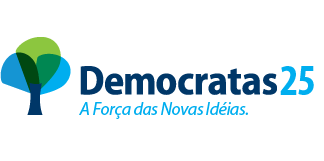 